Р О С С И Й С К А Я    Ф Е Д Е Р А Ц И ЯБ Е Л Г О Р О Д С К А Я    О Б Л А С Т ЬМУНИЦИПАЛЬНЫЙ РАЙОН «РАКИТЯНСКИЙ РАЙОН»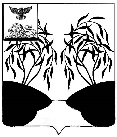 ЗЕМСКОЕ СОБРАНИЕ СОЛДАТСКОГО СЕЛЬСКОГО ПОСЕЛЕНИЯ  РЕШЕНИЕ«30» июня 2020 года                                                                                               № 2Об утверждении Положения о порядкеформирования, ведения и опубликованияперечня муниципального имущества,предназначенного для передачи вовладение и (или) пользование надолгосрочной основе субъектам малогои среднего предпринимательстваи организациям, образующим инфраструктуруподдержки субъектов малогои среднего предпринимательстваВ соответствии со статьей 18 Федерального закона от 24.07.2007 г.                № 209-ФЗ «О развитии малого и среднего предпринимательства в Российской Федерации», статьями 15, 50 Федерального закона от 06.10.2003г. № 131-ФЗ «Об общих принципах организации местного самоуправления в Российской Федерации», статьей 17.1 Федерального закона от 26.07.2006 г. № 135-ФЗ «О защите конкуренции»,  руководствуясь Уставом Солдатского сельского поселения муниципального района «Ракитянский район» Белгородской области, в целях приведения нормативно-правовой базы  в соответствии с действующим законодательством, земское собрание Солдатского сельского поселения                  р е ш и л о:             1. Утвердить Положение о порядке формирования, ведения и опубликования перечня муниципального имущества, предназначенного для передачи во владение и (или) пользование на долгосрочной основе субъектам малого и среднего предпринимательства и организациям, образующим инфраструктуру поддержки субъектов малого и среднего предпринимательства (прилагается).2. Решение земского собрания от 28.09.2017 г. № 2 и решение земского собрания от 30.08.2019 г. № 2 признать утратившими силу.   3. Обнародовать настоящее решение в порядке, предусмотренном Уставом сельского поселения.         4. Настоящее решение вступает в силу со дня его официального обнародования.          5. Контроль за выполнением настоящего решения оставляю за собой.                                                                                                         Глава Солдатского сельского поселения		                               Л.В. Павлова                          Положениео порядке формирования, ведения и опубликования перечня муниципального имущества, предназначенного для передачи во владение и (или) пользование на долгосрочной основе субъектам малого и среднего предпринимательства и организациям, образующим инфраструктуру поддержки субъектов малого и среднего предпринимательстваГлава 1. Общие положения 1.1. Настоящее Положение о порядке формирования, ведения и опубликования перечня муниципального имущества, предназначенного для передачи во владение и (или) пользование  на долгосрочной основе субъектам малого и среднего предпринимательства и организациям, образующим инфраструктуру поддержки субъектов малого и среднего предпринимательства (далее по тексту - Положение) разработано в соответствии со статьями 15, 50 Федерального закона от 06.10.2003 года  № 131-ФЗ «Об общих принципах организации местного самоуправления в Российской Федерации», статьей 17.1 Федерального закона от  26.07.2006 года  № 135-ФЗ «О защите конкуренции», Уставом Солдатского сельского поселения муниципального района «Ракитянский район» Белгородской области в целях реализации Федерального закона от 24.07.2007 № 209-ФЗ «О развитии малого и среднего предпринимательства в Российской Федерации». Положение определяет порядок формирования, ведения и опубликования перечня муниципального имущества, свободного от прав третьих лиц (за исключением имущественных прав субъектов малого и среднего предпринимательства) используемого только в целях предоставления его во владение и (или) в пользование на долгосрочной основе (в том числе по льготным ставкам арендной платы) субъектам малого и среднего предпринимательства и организациям, образующим инфраструктуру поддержки субъектов малого и среднего предпринимательства (далее по тексту - Перечень).1.2. Основные понятия, используемые в настоящем Положении:- перечень - систематизированный документ, содержащий информацию о муниципальном имуществе, предназначенном для передачи (переданном) субъектам малого и среднего предпринимательства; - субъекты малого и среднего предпринимательства - хозяйствующие субъекты (юридические лица и индивидуальные предприниматели), отнесенные в соответствии с условиями, установленными настоящим Федеральным законом, к малым предприятиям, в том числе к микропредприятиям, и средним предприятиям, сведения о которых внесены в единый реестр субъектов малого и среднего предпринимательства1.3. К субъектам малого и среднего предпринимательства относятся зарегистрированные в соответствии с законодательством Российской Федерации и соответствующие условиям, установленным частью 1.1 статьи 4 Федерального закона от 24.07.2007 № 209-ФЗ «О развитии малого и среднего предпринимательства в Российской Федерации», хозяйственные общества, хозяйственные товарищества, хозяйственные партнерства, производственные кооперативы, потребительские кооперативы, крестьянские (фермерские) хозяйства и индивидуальные предприниматели.В целях отнесения хозяйственных обществ, хозяйственных товариществ, хозяйственных партнерств, производственных кооперативов, потребительских кооперативов, крестьянских (фермерских) хозяйств и индивидуальных предпринимателей к субъектам малого и среднего предпринимательства должны выполняться следующие условия:1) для хозяйственных обществ, хозяйственных товариществ, хозяйственных партнерств должно быть выполнено хотя бы одно из следующих требований:а) участники хозяйственного общества либо хозяйственного товарищества - Российская Федерация, субъекты Российской Федерации, муниципальные образования, общественные или религиозные организации (объединения), благотворительные и иные фонды (за исключением инвестиционных фондов) владеют суммарно не более чем двадцатью пятью процентами долей в уставном капитале общества с ограниченной ответственностью либо складочном капитале хозяйственного товарищества или не более чем двадцатью пятью процентами голосующих акций акционерного общества, а участники хозяйственного общества либо хозяйственного товарищества - иностранные юридические лица и (или) юридические лица, не являющиеся субъектами малого и среднего предпринимательства, владеют суммарно не более чем сорока девятью процентами долей в уставном капитале общества с ограниченной ответственностью либо складочном капитале хозяйственного товарищества или не более чем сорока девятью процентами голосующих акций акционерного общества. Предусмотренное настоящим подпунктом ограничение в отношении суммарной доли участия общественных объединений инвалидов, иностранных юридических лиц и (или) юридических лиц, не являющихся субъектами малого и среднего предпринимательства, не распространяется:на участников хозяйственных обществ - иностранных юридических лиц, у которых доход, полученный от осуществления предпринимательской деятельности за предшествующий календарный год, не превышает предельного значения, установленного Правительством Российской Федерации для средних предприятий в соответствии с пунктом 3 части 1.1 статьи 4 Федерального закона от 24.07.2007 № 209-ФЗ «О развитии малого и среднего предпринимательства в Российской Федерации», и среднесписочная численность работников которых за предшествующий календарный год не превышает предельного значения, указанного в подпункте «б» пункта 2 части 1.1 статьи 4  Федерального закона от 24.07.2007 № 209-ФЗ (за исключением иностранных юридических лиц, государство постоянного местонахождения которых включено в утверждаемый в соответствии с подпунктом 1 пункта 3 статьи 284 Налогового кодекса Российской Федерации перечень государств и территорий, предоставляющих льготный налоговый режим налогообложения и (или) не предусматривающих раскрытия и предоставления информации при проведении финансовых операций (офшорные зоны);на хозяйственные общества, соответствующие условиям, указанным в подпунктах «б» - «д», «е» настоящего пункта;б) акции акционерного общества, обращающиеся на организованном рынке ценных бумаг, отнесены к акциям высокотехнологичного (инновационного) сектора экономики в порядке, установленном Правительством Российской Федерации;в) деятельность хозяйственных обществ, хозяйственных партнерств заключается в практическом применении (внедрении) результатов интеллектуальной деятельности (программ для электронных вычислительных машин, баз данных, изобретений, полезных моделей, промышленных образцов, селекционных достижений, топологий интегральных микросхем, секретов производства (ноу-хау), исключительные права на которые принадлежат учредителям (участникам) соответственно таких хозяйственных обществ, хозяйственных партнерств - бюджетным, автономным научным учреждениям либо являющимся бюджетными учреждениями, автономными учреждениями образовательным организациям высшего образования;г) хозяйственные общества, хозяйственные партнерства получили статус участника проекта в соответствии с Федеральным законом от 28 сентября 2010 года № 244-ФЗ «Об инновационном центре «Сколково»;д) учредителями (участниками) хозяйственных обществ, хозяйственных партнерств являются юридические лица, включенные в утвержденный Правительством Российской Федерации перечень юридических лиц, предоставляющих государственную поддержку инновационной деятельности в формах, установленных Федеральным законом от 23 августа 1996 года                    № 127-ФЗ «О науке и государственной научно-технической политике». Юридические лица включаются в данный перечень в порядке, установленном Правительством Российской Федерации, при условии соответствия одному из следующих критериев:юридические лица являются публичными акционерными обществами, не менее пятидесяти процентов акций которых находится в собственности Российской Федерации, или хозяйственными обществами, в которых данные публичные акционерные общества имеют право прямо и (или) косвенно распоряжаться более чем пятьюдесятью процентами голосов, приходящихся на голосующие акции (доли), составляющие уставные капиталы таких хозяйственных обществ, либо имеют возможность назначать единоличный исполнительный орган и (или) более половины состава коллегиального исполнительного органа, а также возможность определять избрание более половины состава совета директоров (наблюдательного совета);юридические лица являются государственными корпорациями, учрежденными в соответствии с Федеральным законом от 12 января 1996 года №7-ФЗ «О некоммерческих организациях»;юридические лица созданы в соответствии с Федеральным законом от 27 июля 2010 года № 211-ФЗ «О реорганизации Российской корпорации нанотехнологий»;е) участниками обществ с ограниченной ответственностью являются только общероссийские общественные объединения инвалидов и (или) их отделения (территориальные подразделения) и в таких обществах с ограниченной ответственностью за предшествующий календарный год среднесписочная численность инвалидов по отношению к другим работникам составляет не менее чем пятьдесят процентов, а доля оплаты труда инвалидов в фонде оплаты труда - не менее чем двадцать пять процентов;2) среднесписочная численность работников за предшествующий календарный год хозяйственных обществ, хозяйственных товариществ, хозяйственных партнерств, соответствующих одному из требований, указанных в пункте 1 части 1.1. статьи 4 Федерального закона от 24.07.2007 № 209-ФЗ, производственных кооперативов, потребительских кооперативов, крестьянских (фермерских) хозяйств, индивидуальных предпринимателей не должна превышать следующие предельные значения среднесписочной численности работников для каждой категории субъектов малого и среднего предпринимательства:а) до ста человек для малых предприятий (среди малых предприятий выделяются микропредприятия - до пятнадцати человек);б) от ста одного до двухсот пятидесяти человек для средних предприятий, если иное предельное значение среднесписочной численности работников для средних предприятий не установлено в соответствии с пунктом 2.1 части 1.1 статьи 4 Федерального закона от 24.07.2007 № 209-ФЗ;3) доход хозяйственных обществ, хозяйственных товариществ, хозяйственных партнерств, соответствующих одному из требований, указанных в пункте 1 настоящей части, производственных кооперативов, потребительских кооперативов, крестьянских (фермерских) хозяйств и индивидуальных предпринимателей, полученный от осуществления предпринимательской деятельности за предшествующий календарный год, который определяется в порядке, установленном законодательством Российской Федерации о налогах и сборах, суммируется по всем осуществляемым видам деятельности и применяется по всем налоговым режимам, не должен превышать предельные значения, установленные Правительством Российской Федерации для каждой категории субъектов малого и среднего предпринимательства.микропредприятия - 120 млн. рублей;малые предприятия - 800 млн. рублей;средние предприятия - 2 млрд. рублей.1.4. Инфраструктурой поддержки субъектов малого и среднего предпринимательства является система коммерческих и некоммерческих организаций, которые создаются, осуществляют свою деятельность или привлекаются в качестве поставщиков (исполнителей, подрядчиков) для осуществления закупок товаров, работ, услуг для обеспечения государственных и муниципальных нужд при реализации государственных программ (подпрограмм) Российской Федерации, государственных программ (подпрограмм) субъектов Российской Федерации, муниципальных программ (подпрограмм), обеспечивающих условия для создания субъектов малого и среднего предпринимательства, и для оказания им поддержки.Инфраструктура поддержки субъектов малого и среднего предпринимательства включает в себя также центры и агентства по развитию предпринимательства, государственные и муниципальные фонды поддержки предпринимательства, фонды содействия кредитованию (гарантийные фонды, фонды поручительств), акционерные инвестиционные фонды и закрытые паевые инвестиционные фонды, привлекающие инвестиции для субъектов малого и среднего предпринимательства, технопарки, научные парки, инновационно-технологические центры, бизнес-инкубаторы, палаты и центры ремесел, центры поддержки субподряда, маркетинговые и учебно-деловые центры, центры поддержки экспорта, лизинговые компании, консультационные центры, промышленные парки, индустриальные парки, агропромышленные парки, центры коммерциализации технологий, центры коллективного доступа к высокотехнологичному оборудованию, инжиниринговые центры, центры прототипирования и промышленного дизайна, центры трансфера технологий, центры кластерного развития, государственные фонды поддержки научной, научно-технической, инновационной деятельности, осуществляющие деятельность в соответствии с законодательством Российской Федерации, микрофинансовые организации, предоставляющие микрозаймы субъектам малого и среднего предпринимательства и (или) организациям, образующим инфраструктуру поддержки субъектов малого и среднего предпринимательства, и соответствующие критериям, установленным нормативным актом Центрального банка Российской Федерации по согласованию с федеральным органом исполнительной власти, осуществляющим функции по выработке государственной политики и нормативно-правовому регулированию в сфере развития предпринимательской деятельности, в том числе среднего и малого бизнеса (далее - микрофинансовые организации предпринимательского финансирования), организации, осуществляющие управление технопарками (технологическими парками), технополисами, научными парками, промышленными парками, индустриальными парками, агропромышленными парками, центры инноваций социальной сферы, центры сертификации, стандартизации и испытаний, центры поддержки народных художественных промыслов, центры развития сельского и экологического туризма, многофункциональные центры предоставления государственных и муниципальных услуг, предоставляющие услуги субъектам малого и среднего предпринимательства, и иные организации.1.3. Муниципальное имущество, включенное в Перечень, сформированный и опубликованный в соответствии с настоящим Положением, служит для оказания имущественной поддержки субъектов малого и среднего предпринимательства. Указанное имущество используется только по целевому назначению.1.4. Льготное использование имущества, включенного в Перечень, осуществляется в соответствии с условиями, установленными в муниципальных программах развития субъектов малого и среднего предпринимательства.Глава   2. Порядок формирования перечня2.1. Органом, осуществляющим формирование Перечня, является администрация Солдатского сельского поселения.       	2.2. Перечень представляет собой изменяемый, обновляемый и дополняемый по мере необходимости банк данных (на электронных и бумажных носителях) недвижимого имущества. 2.3. Перечень утверждается земским собранием Солдатского сельского поселения.2.4. В Перечень должны включаться:- нежилые помещения, отдельно стоящие нежилые объекты недвижимости, предназначенные для решения вопросов местного значения муниципального образования «Солдатское сельское поселение» муниципального района «Ракитянский район» Белгородской области, в соответствии с требованиями действующего законодательства Российской Федерации и иными нормативными правовыми актами, в том числе переданные на праве хозяйственного ведения и оперативного управления муниципальным унитарным предприятиям муниципального района, арендуемые субъектами малого и среднего предпринимательства;- иные высвобождаемые помещения, объекты нового строительства с нежилыми помещениями, а также жилые помещения, переведенные в муниципальный нежилой фонд, по своему функциональному использованию и местонахождению предназначенные для размещения субъектов малого и среднего предпринимательства.2.5. На стадии формирования Перечня должна учитываться специализация помещения применительно к определенному виду деятельности малого и среднего предпринимательства.2.6. Помещения, включаемые в Перечень, предназначенные к сдаче в аренду, должны:- находиться в муниципальной собственности и входить в состав нежилого фонда;- должны быть свободными от прав третьих лиц (за исключением имущественных прав субъектов малого и среднего предпринимательства).2.7. Запрещаются продажа переданного субъектам малого и среднего предпринимательства и организациям, образующим инфраструктуру поддержки субъектов малого и среднего предпринимательства, имущества, переуступка прав пользования им, передача прав пользования им в залог и внесение прав пользования таким имуществом в уставный капитал любых других субъектов хозяйственной деятельности, за исключением возмездного отчуждения такого имущества в собственность субъектов малого и среднего предпринимательства в соответствии с частью 2.1 статьи 9  Федерального закона от 22 июля 2008 года N 159-ФЗ«Об особенностях отчуждения недвижимого имущества, находящегося в государственной собственности субъектов Российской Федерации или в муниципальной собственности и арендуемого субъектами малого и среднего предпринимательства, и о внесении изменений в отдельные законодательные акты Российской Федерации».Глава 3.  Порядок ведения перечня3.1. Перечень включает в себя описание объекта учета с указанием егоадреса и технических характеристик.3.2. Объекту учета, прошедшему процедуру учета, присваивается реестровый номер.3.3. Ведение Перечня осуществляется на бумажных и магнитных носителях и включает в себя ведение баз данных муниципального имущества, формируемых в соответствии с утвержденным Перечнем, и автоматизированное объединение их в единый банк данныхВедение базы данных муниципального имущества означает занесение в нее объектов учета и данных о них, обновление данных об объектах учета и их исключение из указанной базы данных при внесении изменений или дополнений в установленном порядке в утвержденный Перечень.Данные об объектах учета, исключаемые из базы данных, переносятся в архив.3.4. Информация об объектах учета, содержащаяся в реестре, предоставляется любым заинтересованным лицам в соответствии с законодательством Российской Федерации.Глава 4. Порядок заполнения перечня 4.1. Перечень состоит из 8 (восьми) граф:4.1.1. В графе «Порядковый номер» записывается номер, присваиваемый объекту.4.1.2. В графе «Адрес арендуемого помещения» указывается адрес арендуемого помещения.4.1.3. В графе «Количество помещений» указывается количество помещений.4.1.4. В графе «Площадь помещения кв.м.» указывается площадь объекта учета в квадратных метрах на основании сведений, представленных органами технической инвентаризации.4.1.5. В графе «Цена 1 кв.м. по рыночной стоимости, тыс.руб.» указывается рыночная стоимость одного квадратного метра помещения.4.1.6. В графе «Сумма залога тыс.руб. факт» указывается предоставленная сумма залога для получения инвестиционных кредитов.4.1.7. В графе «Сумма залога тыс.руб. предлагаемая» указывается предлагаемая сумма залога для получения инвестиционных кредитов4.1.8. В графе «Цель использования» вносятся сведения о цели использования на момент внесения сведений в Перечень (торговля, офис, склад, бытовые услуги, иное).                                          Глава 5. Публикация перечня             5.1. Перечень подлежит обязательному опубликованию в межрайонной газете «Наша жизнь» и размещению на официальном сайте администрации Ракитянского района в сети Интернет.           5.2. Внесение изменений и дополнений в Перечень подлежат официальному опубликованию, предусмотренному п. 5.1. настоящего Положения.ПриложениеУтвержденорешением земского собранияСолдатского сельского поселения                                                                              от «30» июня 2020 года№ 2